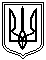 Миколаївська міська радаПостійна комісія міської ради зпитань містобудування, архітектуриі будівництва, регулюванняземельних відносин та екологіїПРОТОКОЛ26.02.2018  № 76Засідання постійної ,комісії міської ради з питань містобудування, архітектури і будівництва, регулювання земельних відносин та екології  Присутні депутати Миколаївської міської ради VII скликання:Голова постійної комісії – Концевой І.О.   Секретар постійної комісії – Яковлєв А.В.Члени постійної комісії: Дюмін А.Г., Жайворонок С.І., Кучеревська Т.В., Петров А.Г., Таранова С.В.Запрошені та присутні:Андрієнко Ю.Г. – заступник міського голови;Нефьодов О.А. - заступник начальника управління містобудування та архітектури Миколаївської міської ради;Камозіна В.В. – начальник відділу землеустрою управління земельних ресурсів Миколаївської міської ради;Кравченко О.А. – головний спеціаліст юридичного департаменту Миколаївської міської ради;Депутати ММР, представники преси, телебачення, громадськості та інші особи.ПОРЯДОК ДЕННИЙ:1. Організаційні питання.2. Розгляд звернень юридичних та фізичних осіб, які надані управлінням земельних ресурсів Миколаївської міської ради та управлінням містобудування та архітектури Миколаївської міської ради до постійної комісії міської ради з питань містобудування, архітектури і будівництва, регулювання земельних відносин та екології щодо оформлення правових документів на земельні ділянки.Доповідач: Єфименко О.В.-  в.о. начальника управління земельних ресурсів Миколаївської міської ради, Нефьодов О.А. - заступник начальника управління містобудування та архітектури Миколаївської міської ради.3. Розгляд звернень відділів, управлінь виконкому, адміністрацій районів та інших установ міста щодо оформлення правових документів на земельні ділянки та інше.4.Розгляд звернень юридичних та фізичних осіб до постійної комісії міської ради з питань містобудування, архітектури і будівництва, регулювання земельних відносин та екології щодо оформлення правових документів на земельні ділянки.5. Розгляд звернень відділів, управлінь виконкому, адміністрацій районів та інших установ міста щодо оформлення правових документів на земельні ділянки та інше.ПИТАННЯ ДО РОЗГЛЯДУ:Розділ 22. Розгляд звернень юридичних та фізичних осіб, які надані управлінням земельних ресурсів Миколаївської міської ради та управлінням містобудування та архітектури Миколаївської міської ради до постійної комісії міської ради з питань містобудування, архітектури і будівництва, регулювання земельних відносин та екології щодо оформлення правових документів на земельні ділянки (перенесені та нові питання  додаються).       2.1.  ГО ОСЖБ « Каштан» надати дозвіл  для складання проекту землеустрою  щодо відведення  земельної ділянки в оренду  орієнтовною площею 13806 кв.м зі зміною цільового призначення земельної ділянки, за рахунок земельної ділянки, відведеної рішенням міської ради від 12.12.2013 № 36/35,   для  обслуговування майнового комплексу по вул. Спортивній,21.          Площу земельної ділянки уточнити проектом землеустрою щодо відведення земельної ділянки.          Інформація УЗР :                   Договір оренди землі  № 10131  діє  до 18.03.2029, подали заяву 12.05.2017.   Відповідно до висновку управління містобудування та архітектури    Миколаївської міської ради від 20.04.2017 № 17-1810  погоджено планувальну можливість переоформлення  ГО ОСЖБ «Каштан» правових документів на земельну ділянку  площею 13806 кв.м  для  обслуговування   майнового комплексу по   вул. Спортивній,21.          Пропозиція УЗР:  винести на розгляд чергової сесії міської ради.РЕКОМЕНДОВАНО від 13.11.2017 протокол №65: Направити до юридичного департаменту Миколаївської міської ради для надання роз’яснень.           02.02.2018 юридичний департамент ММР надали юридичний висновок у якому зазначили перелік обставин за яких, у зв’язку виникнення права власності на нерухомість у громадського об’єднання  ОСЖБ « Каштан» це є підставою для припинення договору оренди земельної ділянки по вул. Спортивній, 21 укладеного з ТОВ «Аваль-Еталон».         На  теперішній час відсутні підстави для відмови у надані дозволу ГО ОСЖБ «Каштан» для складання проекту землеустрою для відведення вказаної вище земельної ділянки в оренду.РЕКОМЕНДОВАНО:---ПРИСУТНІЗАПРОТИ         УТРИМАЛИСЬ    Питання не розглядалось.Розділ 33.Розгляд звернень депутатів міської та керівників фракцій до постійної комісії міської ради з питань містобудування, архітектури і будівництва, регулювання земельних відносин та екології щодо оформлення правових документів на земельні ділянки. (матеріали надіслані в електронному варіанті).     3.1. За пропозицією членів постійної комісії ініційовано зустріч з представниками ПАТ «Миколаївоблетплоенерго» для вирішення існуючих проблем щодо відключення та постачання електроенергії до малих архітектурних форм.РЕКОМЕНДОВАНО:---ПРИСУТНІЗАПРОТИ         УТРИМАЛИСЬ    Питання не розглядалось.        3.2. Лист від депутата Таранової С.В. щодо звернення мешканців                     м.Миколаєва, з приводу розміщення кіоску (морозива) ПВКП «Фроуз» загальною площею 12 кв.м., за адресою: пр. Центральний ріг вул. Садової, з порушеннями норм чинного законодавства,  зазначений кіоск розміщено на пішохідній зоні яка віднесена до скверу біля багатоповерхового житлового будинку та зважає вільному пересуванню пішоходів і відвідувачів міста. Строк дії договору оренди спливає у січні 2018.   (За резолюціє секретаря міської ради Казакової Т.В.).        Протокол № 64 від 05.02.18: Вирішено виїхати на місце розташування вищезазначеного кіоску для з’ясування обставин та подальшого розгляду питання.РЕКОМЕНДОВАНО:---ПРИСУТНІЗАПРОТИ         УТРИМАЛИСЬ    Питання не розглядалось.      3.3. Усне звернення депутата Миколаївської міської ради Мішкура С.С. щодо необхідності розроблення виконавчою владою положення про видачу сервітуту на земельну ділянку, з метою впровадження практики видачі сервітуту на земельну ділянку на підставі відповідного рішення Миколаївської міської ради.РЕКОМЕНДОВАНО від 06.11.2017 протокол №64:        1. Виконавчому комітету ММР призупинити видачу особистих строкових земельних сервітутутів  на засіданнях виконавчого комітету ММР до розробки Положення про видачу особистих строкових земельних сервітутутів.        2.За пропозицією депутата Крісенко О.В. : Розробити концепцію торгівлі та розміщення тимчасових споруд на території міста. В 2018 році всі незаконні тимчасові споруди демонтувати.        3.За пропозиціює депутата Яковлєва А.В. : В.о. міського голови – секретарю Миколаївської міської ради Казаковій Т.В. та управлінню земельних ресурсів Миколаївської міської ради почати процедуру розробки регуляторного акту щодо відведення земельних ділянок під тимчасові споруди шляхом земельних торгів.           09.02.2018 лист від управління містобудування та архітектури ММР у якому повідомляється що враховуючи рекомендації комісії стосовно процедури розробки регуляторного акту щодо відведення земельних ділянок під тимчасові споруди шляхом земельних торгів, управління містобудування та архітектури ММР не заперечує прийняти участь у роботі робочої групи для обговорення шляхів вирішення питання розміщення ТС у місті.           12.02.2018 лист від управління земельних ресурсів ММР у якому повідомляється, що відповідно до вищезазначених рекомендації до заступника міського голови Андрієнка Ю.Г. направлено службову записку щодо необхідності створення робочої групи з залученням юридичного департаменту Миколаївської міської ради, управління містобудування та архітектури Миколаївської міської ради Миколаївської міської ради. РЕКОМЕНДОВАНО:---ПРИСУТНІЗАПРОТИ         УТРИМАЛИСЬ    Питання не розглядалось.       3.4. Від 15.01.2018 протокол №72 розгляд питання перенесено.              Від 05.02.2018 протокол №74 питання не розглядалось.       Звернення голови постійної комісії Концевого І.О. до заступника міського голови Степанця Ю.Б. був направлен лист з проханням на засідання постійної комісії надати інформацію станом на 20.11.2017 щодо орендарів з якими укладено договір оренди на земельну ділянку та мають заборгованість за орендну плату.          03.01.2018 надійшла відповідь на дане звернення в якій додається перелік договорів оренди землі (юридичні та фізичні особи), за якими рахується систематична заборгованість.       РЕКОМЕНДОВАНО від 22.01.2018 протокол №73: На чергове засідання постійної комісії запросити представника від ГУ ДФС у Миколаївській області.РЕКОМЕНДОВАНО:---ПРИСУТНІЗАПРОТИ         УТРИМАЛИСЬ    Питання не розглядалось.Розділ 44. Розгляд звернень юридичних та фізичних осіб до постійної комісії міської ради з питань містобудування, архітектури і будівництва, регулювання земельних відносин та екології щодо оформлення правових документів на земельні ділянки (матеріали надіслані в електронному варіанті).         4.1. Від 15.01.2018 протокол №72 розгляд питання перенесено.                Від 22.01.2018 протокол №73 розгляд питання перенесено.                Від 05.02.2018 протокол №74 питання не розглядалось.         Звернення голови громадської організації «Крила» Посмітного В.В. з проханням розглянути на засіданні постійної комісії питання:         1. Не продовжувати дію договору оренди землі для обслуговування тимчасово розміщеного торгівельного павільйону з літнім майданчиком по вулиці Знаменській, поблизу житлового будинку №41, укладеного Миколаївською міською радою з ФОП Федоровою Т.І.         2. Не передавати в оренду земельну ділянку на якій знаходиться центральний майданчик, яка розташована між Кульбакинським будинком культури (вул.Райдужна, 38) та житловими будинками по вул.Райдужній та №43 по вул.Знаменській.       Договір оренди на землю діє до 18.03.2018.       Заборгованості не має.РЕКОМЕНДОВАНО 22.01.2018 протокол №73: На чергове засідання комісії запросити представників громадської організації «Крила» та Федорову Т.І.РЕКОМЕНДОВАНО:---ПРИСУТНІЗАПРОТИ         УТРИМАЛИСЬ    Питання не розглядалось.      4.2. Звернення гр. Ковальчук Г.С. з проханням розглянути питання щодо будівництва магазину в дворі будинку 340/1 по пр.Богоявленському новим забудовником ТОВ «МНП», жителі даного будинку проти такого будівництва.        12.02.2018 управління земельних ресурсів ММР повідомляє, що на засіданні постійної комісії міської ради з питань містобудування, архітектури і будівництва, регулювання земельних відносин та екології від 27.11.2017, протокол № 67 погоджено питання продовження ТОВ «МНП» на 3 роки, відповідно до довідки про нормативну тривалість будівництва, строку оренди земельної ділянки (кадастровий номер - 48101366600:07:023:0036) загальною площею 688 кв.м, за рахунок земельної ділянки, відведеної рішенням міської ради від 17.03.2016 № 3/39, для будівництва магазину по просп. Богоявленському, 340-а відповідно до висновку управління містобудування та архітектури Миколаївської міської ради від 14.11.2017 № 17-4897. РЕКОМЕНДОВАНО:---ПРИСУТНІЗАПРОТИ         УТРИМАЛИСЬ    Питання не розглядалось.       4.3. Звернення гр. Неделіковської О.Л. щодо поновлення чинності (шляхом внесення змін до рішення) п. 40 розділу 1 рішення Миколаївської міської ради від 25.04.2014 року номер 39/44 « про надання дозволу на виготовлення проекту землеустрою що до відведення із земель комунальної власності із домоволодіння номер 39 по вул. Пушкінський земельної ділянки орієнтованої загальної площі 270 кв.м., з метою передачі в оренду терміном на 2-а роки для реконструкції кв. 14,15,16, та визнання права власності на житловий будинок з присвоєнням окремої адреси вул Наваринська 36/а ».РЕКОМЕНДОВАНО:---ПРИСУТНІЗАПРОТИ         УТРИМАЛИСЬ    Питання не розглядалось.Розділ 55. Розгляд звернень відділів, управлінь виконкому, адміністрацій районів та інших установ міста щодо оформлення правових документів на земельні ділянки та інше (матеріали надіслані в електронному варіанті).      5.1. Лист від Миколаївської обласної дитячої клінічної лікарні Миколаївської обласної ради яка розташована по вул. Миколаївська, 21. На підставі рішення ММР від 30 червня 2006 року №2/27 з постійним користуванням земельною ділянкою, цільове призначення якої обслуговування майнового комплексу (МОДКЛ) щодо благоустрою прилеглої території лікарні, на якій знаходяться торгівельні точки з продажу книг, продуктів харчування, трикотажу, діяльність яких в свою чергу призводить до порушень:- не дотримання санітарно-епідемологічних норм;- використання питної води лікарні, для отримання додаткових прибутків торгівельними точками;- використання туалетів у головному корпусі лікарні;- прибирання та вивіз сміття за рахунок лікарні.   РЕКОМЕНДОВАНО 15.01.2018 протокол №72: Управлінню земельних ресурсів Миколаївської міської ради спільно з адміністрацією Інгульського району Миколаївської міської ради підготувати та надати інформацію на чергове засідання постійної комісії щодо законності/незаконності розміщених тимчасових споруд на території прилеглої до Миколаївської обласної дитячої клінічної лікарні Миколаївської обласної ради яка розташована розташована по вул. Миколаївська, 21.       09.02.2018 адміністрація Інгульського району Миколаївської міської ради надала інформацію стосовно розміщених ТС за адресою: вул.Миколаївська, 21 біля Миколаївської обласної дитячої лікарні.РЕКОМЕНДОВАНО:ПРИСУТНІЗАПРОТИ         УТРИМАЛИСЬ    Питання не розглядалось.      5.2. Від 05.02.2018 протокол №74 питання не розглядалось.      На виконання доручення 32-ої чергової сесії міської ради VII скликання від 21.12.2017 від 02.01.2018 №302/7 департамент економічного розвитку ММР надає перелік міських програм розвитку, які діють у 2018-2020 роках, станом на 10.01.2018 та відповідальних за їх виконання. РЕКОМЕНДОВАНО:---ПРИСУТНІЗАПРОТИ         УТРИМАЛИСЬ    Питання не розглядалось.       5.3. Від 05.02.2018 протокол №74 питання не розглядалось.      Лист від управління охорони здоров’я ММР щодо розгляду проекту рішення міської ради s-zd-020 «Про прийняття в 2018 році субвенції з районного бюджету Вітовського району на здійснення переданих видатків у сфері охорони здоров’я за рахунок коштів медичної субвенції». РЕКОМЕНДОВАНО:---ПРИСУТНІЗАПРОТИ         УТРИМАЛИСЬ    Питання не розглядалось.      5.4. Від 05.02.2018 протокол №74 питання не розглядалось.      Лист від управління охорони здоров’я ММР щодо розгляду проекту рішення міської ради s-zd-021 «Про прийняття в 2018 році субвенції з районного бюджету Вітовського району на здійснення переданих видатків у сфері охорони здоров’я за рахунок коштів медичної субвенції (за рахунок цільових видатків на лікування хворих на цукровий та нецукровий діабет)». РЕКОМЕНДОВАНО:---ПРИСУТНІЗАПРОТИ         УТРИМАЛИСЬ    Питання не розглядалось.      5.5. Від 05.02.2018 протокол №74 питання не розглядалось.     Лист від управління охорони здоров’я ММР щодо розгляду проекту рішення міської ради s-zd-022 «Про прийняття в 2018 році субвенції з бюджету Шевченківської сільської ради (Вітовського району) на здійснення переданих видатків у сфері охорони здоров’я за рахунок коштів медичної субвенції ». РЕКОМЕНДОВАНО:---ПРИСУТНІЗАПРОТИ         УТРИМАЛИСЬ    Питання не розглядалось.        5.6.  Від 05.02.2018 протокол №74 питання не розглядалось.      Лист від управління охорони здоров’я ММР щодо розгляду проекту рішення міської ради s-zd-023 «Про прийняття в 2018 році субвенції з бюджету Галицинівської сільської ради (Вітовського району) на здійснення переданих видатків у сфері охорони здоров’я за рахунок коштів медичної субвенції ». РЕКОМЕНДОВАНО:---ПРИСУТНІЗАПРОТИ         УТРИМАЛИСЬ    Питання не розглядалось.      5.7. Від 05.02.2018 протокол №74 питання не розглядалось.      Лист від управління охорони здоров’я ММР щодо розгляду проекту рішення міської ради s-zd-024 «Про прийняття в 2018 році субвенції з бюджету Воскресенської селищної ради (Вітовського району) на здійснення переданих видатків у сфері охорони здоров’я за рахунок коштів медичної субвенції ». РЕКОМЕНДОВАНО:---ПРИСУТНІЗАПРОТИ         УТРИМАЛИСЬ    Питання не розглядалось.       5.8. Від 05.02.2018 протокол №74 питання не розглядалось.       Лист від управління охорони здоров’я ММР щодо розгляду проекту рішення міської ради s-zd-025 «Про внесення змін до рішення Миколаївської міської ради від 05.04.2016 №4/13 «Про затвердження галузевої програми розвитку «Охорона здоров’я » м. Миколаєва на 2016-2018 роки». РЕКОМЕНДОВАНО:---ПРИСУТНІЗАПРОТИ         УТРИМАЛИСЬ    Питання не розглядалось.      5.9. Від 05.02.2018 протокол №74 питання не розглядалось.       Лист від департаменту житлово-комунального господарства ММР щодо розгляду проекту рішення Миколаївської міської ради «Про внесення змін та доповнень до рішення Миколаївської міської ради від 23.01.2015 №45/3 «Про затвердження Програми реформування та розвитку житлово-комунального господарства м. Миколаєва на 2015-2019 роки».        РЕКОМЕНДОВАНО:---ПРИСУТНІЗАПРОТИ         УТРИМАЛИСЬ    Питання не розглядалось.       5.10. Від 05.02.2018 протокол №74 питання не розглядалось.      Лист від управління з питань надзвичайних ситуацій та цивільного захисту населення ММР на виконання п.2. рішення міської ради від 23.12.16 №13/15 «Про затвердження міської цільової соціальної програми забезпечення цивільного захисту м. Миколаєва на 2017-2019 роки» надають інформацію щодо стану виконання Програми за 2017 рік».РЕКОМЕНДОВАНО:---ПРИСУТНІЗАПРОТИ         УТРИМАЛИСЬ    Питання не розглядалось.        5.11. На виконання доручення 30-ої позачергової сесії міської ради VII скликання від 06.12.2017 №293/7 щодо підготовки документів стосовно розробки проекту рішення міської ради про затвердження статуту комунальних підприємств - керуючих організацій та направлення депутатам міської ради управління комунального майна ММР направляє проект рішення міської ради S-fk-650 «Про затвердження типового Статуту житлово-комунального підприємства Миколаївської міської ради» для розгляду.        РЕКОМЕНДОВАНО:---ПРИСУТНІЗАПРОТИ         УТРИМАЛИСЬ    Питання не розглядалось.    5.12. Лист від департаменту фінансів ММР щодо надання депутатами – членами комісії листів-пропозицій про внесення змін до бюджету у встановлений термін – до 01 березня 2018 року.       РЕКОМЕНДОВАНО:---ПРИСУТНІЗАПРОТИ         УТРИМАЛИСЬ    Питання не розглядалось.        5.13. Звернення адміністрації Заводського району з проханням розглянути питання відносно самовільних дій підприємця, захоплення ділянки по вул. Генерала Карпенка,5 та вжити відповідних заходів згідно з наданими повноваженнями і чинним законодавством.        РЕКОМЕНДОВАНО від 18.12.2017 протокол №69:                   1.Виконавчому комітету Миколаївської міської ради розглянути дане звернення.          2.Головному управлінню національної поліції в Миколаївській області розглянути дане питання.          09.02.2018 лист від Слідчого управління ГУНП в Миколаївській області у якому зазначається, що вказане звернення направлено до Заводського ВП ГУНП в Миколаївській області для проведення перевірки та вирішення питання в порядку ст.214 КПК України.          22.01.2018 звернення зареєстровано до журналу Єдиного обліку Заводського ВП ГУНП за №1553 та 23.01.2018 долучено до матеріалів кримінального провадження №12017150030003159 від 11.08.2017, яке внесено до ЄРДР за фактом самовільного будівництва на земельній ділянці розташованій за адресою м. Миколаїв, вул. Генерала Карпенко 5, за ознаками кримінального правопорушення, передбаченого ч.З ст. 197-1 КК України.       У кримінальному провадженні провозіться досудове розслідування.         14.02.2018 лист від управління містобудування та архітектури ММР у якому повідомляється про те, що 11.12.2017 до управління містобудування та архітектури ММР надійшло звернення Точілкіна С.А. стосовно одержання вихідних даних на проектування - містобудівних умов та обмежень на реконструкцію фітнес-центру з розширенням.         19.01.2018 Точілкіну С.А. були видані містобудівні умови та обмеження № 2/17-5631 на об’єкт: «Реконструкція фітнес-центру з розширенням по вул. Генерала Карпенка, 5». Земельна ділянка виділена Точілкіну С.А. зі співвласниками рішенням міської ради від 16.10.2003 № 15/10.РЕКОМЕНДОВАНО:---ПРИСУТНІЗАПРОТИ         УТРИМАЛИСЬ    Питання не розглядалось.       5.14 Департамент житлово-комунального господарства ММР направляє акт обстеження зелених насаджень від 06.10.2017 №624 по пр.Центральному, 183-а. Обстеження зелених насаджень пов’язано із попередженням аварійної ситуації та виконання робіт згідно з робочим проектом, затвердженим МКП «Миколаївводоканал» та зверненням директора ТОВ «Арена Спорт Миколаїв».РЕКОМЕНДОВАНО:---ПРИСУТНІЗАПРОТИ         УТРИМАЛИСЬ    Питання не розглядалось.    5.15. Лист від Департамент житлово-комунального господарства ММР щодо факту проведення земельних робіт на прилеглій території до ПК «Молодіжний», під час яких була відкрита коренева система рядових посадок дерев. РЕКОМЕНДОВАНО:---ПРИСУТНІЗАПРОТИ         УТРИМАЛИСЬ    Питання не розглядалось.        5.16. Лист від управління містобудування та архітектури ММР щодо розгляду проекту рішення «Про внесення змін та доповнення до рішення міської ради від 22.12.2016 №13/1 «Про затвердження структури виконавчих органів Миколаївської міської ради» файл s-ax-003.          Даний проект рішення на пленарному засіданні сесії міської ради від 30.01.2018 двічі виносився на голосування але по результатам двох голосувань за проект рішення не було набрано достатньої кількості голосів для прийняття рішення.        РЕКОМЕНДОВАНО: Завершити реорганізацію управління містобудування та архітектури ММР в департамент містобудування та архітектури ММР.ПРИСУТНІ 7ЗА 7ПРОТИ 0       УТРИМАЛИСЯ 0Примітка: 26.02.2018 за вх.№4944 надійшла заява від депутата ММР            Петрова А.Г. щодо відкликання голосу під час голосування по вищезазначеному питанню (додається).       5.17. Розглянули проект рішення файл s-de-034 «Про делегування окремих повноважень щодо підписання договорів оренди землі та додаткових угод до них від імені Миколаївської міської ради».РЕКОМЕНДОВАНО: Погодити.ПРИСУТНІЗАПРОТИ         УТРИМАЛИСЬПримітка: 26.02.2018 за вх.№4948 надійшла заява від депутата ММР            Таранової С.В. щодо відкликання голосу під час голосування по вищезазначеному питанню (додається).Голова комісії                                                                                          І.О. Концевой Секретар комісії                                                                                   А.В. Яковлєв